Page 14. Exercice 17. Notation Polonaise Inverse.a. La Notation Polonaise Inverse (NPI), également connue sous le nom de notation post-fixée, permet de noter les formules arithmétiques sans utiliser de parenthèses.b. Cette notation est utilisée par certaines calculatrices, ordinateurs ou logiciels. Pour la suite, « Entrée » signifiera qu'on appuie sur la touche Entrée d'une calculatrice utilisant cette notation.1re Partie : DécouverteNathalie a une calculatrice qui utilise la Notation Polonaise Inverse.Pour effectuer le calcul , elle tape :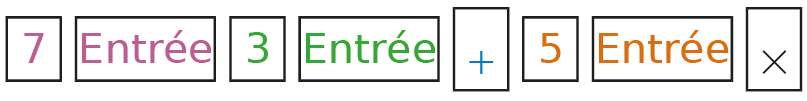 a. Essaie de trouver ce qu'il faut taper en NPI pour calculer :b. Recherche à quels calculs correspondent les saisies suivantes puis effectue-les.Saisie 1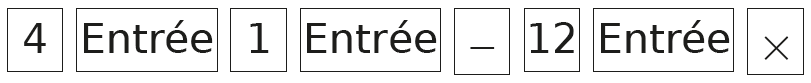 Saisie 2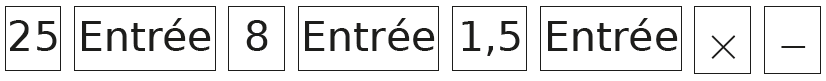 2e Partie : Pour aller plus loina. Recherche à quels calculs correspondent les saisies suivantes puis effectue-les.Saisie 1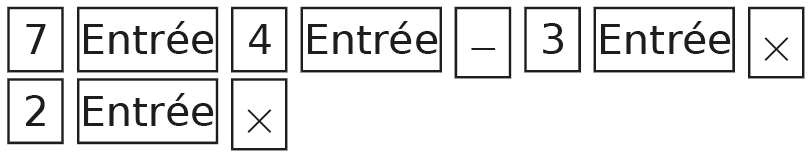 Saisie 2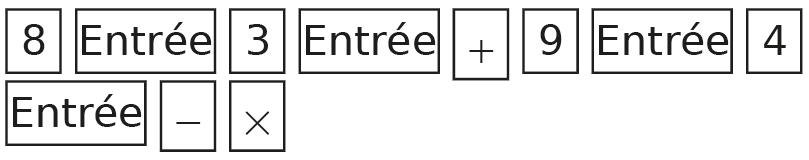 b. Essaie de trouver ce qu'il faut taper en NPI pour calculer :c. Invente cinq calculs différents contenant chacun au moins un couple de parenthèses.Effectue ces calculs puis écris sur une feuille la saisie en NPI qui correspond à chacun d'eux afin qu'un autre groupe puisse les effectuer.